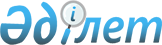 О признании утратившим силу постановления Правительства Республики Казахстан от 8 февраля 2011 года № 87 "Об утверждении Положения о Государственной комиссии по запасам полезных ископаемых Республики Казахстан и межрегиональных комиссиях по запасам полезных ископаемых"Постановление Правительства Республики Казахстан от 23 июля 2015 года № 561.
      Правительство Республики Казахстан ПОСТАНОВЛЯЕТ:
      1. Признать утратившим силу постановление Правительства Республики Казахстан от 8 февраля 2011 года № 87 "Об утверждении Положения о Государственной комиссии по запасам полезных ископаемых Республики Казахстан и межрегиональных комиссиях по запасам полезных ископаемых" (САПП Республики Казахстан, 2011 г., № 17, ст. 205). 
      2. Настоящее постановление вводится в действие по истечении десяти календарных дней после дня его первого официального опубликования.
					© 2012. РГП на ПХВ «Институт законодательства и правовой информации Республики Казахстан» Министерства юстиции Республики Казахстан
				
Премьер-Министр
Республики Казахстан
К. Масимов